KAŠTIJUN d.o.o.za gospodarenje otpadomPremanturska cesta 215, 52100 PulaOIB:72690321172,  MB:2201941	tel. 052/638 660, 052/638 661; fax 052/638 662www.kastijun.hr	e-mail: info@kastijun.hrIzvještaj o poslovanju2021. godinaSvibanj 2022.Član uprave o poslovanjuKaštijun društvo s ograničenom odgovornošću, za gospodarenje otpadom, osnovano je 2007. godine, a 01.04.2008. godine počelo je obavljati pripremne poslove za dovođenje društva u funkciju za pružanje usluga za koje je registrirano, te u srpnju 2018. godine s obavljanjem redovne djelatnosti.Osnivači Društva su Grad Pula s učešćem od 51% i Istarska županija s učešćem 49%. Temeljni kapital Društva na dan 31.12.2020. godine iznosi 27.961.400,00 kn.Društvo je početkom 2021. godine imalo zaposlenih 45 radnika, a na dan 31.12.2021. godine 43radnika.Županijski centar za gospodarenje otpadom (ŽCGO) Kaštijun radio je tijekom cijele 2021. godine.Budući da je od izrade Aplikacije za realizaciju ŽCGO Kaštijun i projektne dokumentacije za izgradnju i opremanje Centra proteklo puno godina, u trenutku početka operativnog rada ŽCGO, mnogi su projicirani parametri znatno odstupali, u prvom redu u planiranoj količini i dinamici dovoza (naročito tijekom turističke sezone), ali i u planiranoj strukturi odnosno sastavu otpada. Tijekom 2021. turističke sezone, umjesto planiranih 2.100 tona/tjedno, u Centar je ušlo do 2.900 tona tjedno, odnosno, povećanje kapaciteta za 40%, uz planirano ulaznu vlagu od 55-60% koja je daleko viša od planirane od 38 do 51%. Zbog toga, Uprava (s mandatom do 30.08.2021. god.) je donijela odluku da se skrati proces biosušenja što je povremeno uzrokovalo širenje neugodnih mirisa s područja ŽCGO Kaštijun.U cilju sanacije i sprječavanja neugodnih mirisa na ŽCGO Kaštijun, u prethodnom periodu, određeno je šest osnovnih smjerova grupiranja aktivnosti za poduzimanje mjera:Koordinacija u suradnji s Istarskom županijom, ostalim jedinicama lokalne samouprave kao i s isporučiteljima javne usluge skupljanja miješanog komunalnog i biorazgradivog otpada na području Istarske županije (Radna grupa za koordinaciju) u cilju smanjenja udjela biorazgradivog komunalnog otpada s naglaskom na biorazgradivi otpad iz restorana i ugostiteljskih objekata; - aktivnost u tijeku;Rekonstrukcija na postrojenju za mehaničko biološku obradu otpada u cilju produženja trajanja obrade otpada u jeku turističke sezone (dodatna dva bioboksa u MBO postrojenju), nadogradnja sustava ventilacije i filtriranja zraka iz procesa biološke obrade, a za koja ulaganja na optimizaciji rada postrojenja je u suradnji s Ministarstvom i Fondom sklopljen Dodatak 13. Ugovora o izvođenju radova na iznos dodatnih 2.530.000 EUR. Radovi su po tom ugovoru sufinancirani od strane Ministarstva, Fonda i Društva Kaštijun d.o.o.; radovi završeni 17. studenog 2020. godine. Tijekom2021. god. predmetna dva bioboksa (13. i 14.) su bila korištena u procesu biološke obrade otpada.Predmetna nabava financirala se iz kredita prema ugovoru sklopljenom sa Zagrebačkom bankomd.d.Poboljšanja u procesu rada na bioreaktorskom odlagalištu, uključujuću djelomično horizontalni sustav otplinjavanja i povezivanja na baklju; izvršena prva faza sa pokrivanjem 11.000 m2 bioreaktorskog odlagališta – dodatno pokrivanje 8.000 m2 do ožujka 2022.Po izvršenoj prvoj fazi pokrivanja bioreaktorskog odlagališta i spajanja horizontalnog sustava na baklju, te po izvršenom servisu i testiranju baklje ista je puštena u rad u kolovozu 2021. god.Vrijednost predmetnih radova i usluga je oko 2.378.000,00 kn uvećano za PDV.Predmetna nabava financirala se iz kredita prema ugovoru sklopljenom sa Zagrebačkom bankomd.d.Proširenje kapaciteta transporte opreme – nabavka dodatnih šest prikolica koje će omogućiti bolji raspored prihvata i transporta do Centra tijekom tjedna – isporuka završena do 31.12.2021. god. Vrijednost isporučenih 6 poluprikolica za prijevoz komunalnog otpada je 3.534.000,00 kn uvećano za PDV prema sklopljenom ugovoru s tvrtkom PK d.o.o.Predmetna nabava financirala se iz kredita prema ugovoru sklopljenom sa Zagrebačkom bankomd.d.Postavljanje uređaja za pročišćavanje željeznih i neželjeznih metala sa uređenjem platoa – Sadašnja kvaliteta željezne i neželjezne metalne frakcije ne zadovoljava zahtjeve otkupljivača. S boljom kvalitetom-čistoćom frakcije materijal sa sadašnjeg stanja otpada bi se pretvorio u sekundarnu sirovinu.Radovi bi se financirali sredstvima kredita prema 2. Dodatku Ugovora o kreditu sklopljenom s Zagrebačkom bankom d.d. u vrijednosti od 60% te Ugovoru o sufinanciranju provedbe rekonstrukcije platoa za potrebe stavljanja u pogon stroja za separaciju metala i nemetala, davanjem sredstva kapitalne pomoći između KAŠTIJUN d.o.o. i Fonda za zaštitu okoliša i energetsku učinkovitost 2021/002373 od 26.07.2021. (U-105/2021) u vrijednosti od 40%.Društvo KAŠTIJUN d.o.o. je ugovorilo izradu projektne dokumentacije te zatražilo od nadležnog Ministarstva provedbu postupka ocjene o potrebi procjene utjecaja na okoliš za zahvat - Rekonstrukcija postojećeg platoa za prihvat i obradu građevinskog otpada u sklopu Županijskog centra za gospodarenje otpadom Istarske županije „Kaštijun“ u Puli, Istarska županija.ispitivanje pilot postrojenja za obradu koncentrata reverzne osmoze sa ciljem kemijske obrade odnosno smanjenja ukupne količine koncentrata – usluga izvršena do prosinca 2021.Za realizaciju udjela za točku 2. i realizaciju točaka 3. 4. i 5. Društvo Kaštijun d.o.o osiguralo je kredit od 20.000.000 kuna. Krajnji rok realizacije kredita je 30.06.2022.Uz navedeno, od rujna do prosinca 2021. god. na biofiltrima MBO postrojenja postavljen je sustav vlaženja biomase te revitalizacija biofiltra. Bioreaktorska ploha A1 se kontroliraju termovizijskim kamerama u svrhu praćenja procesa nastajanja odlagališnih plinova. Na Bioreaktorskoj plohi A1 su povećane količine kamenog javolinskog materijala kojim se pokriva odlagalište. Nadograđen je sustav kolnih vaga.Od početka implementacije (prosinac 2011.) do kraja 2021. godine za Projekt je po svim ugovorima (radovi, usluge i oprema) plaćeno 33.566.945,13 EUR (pregled po pojedinačnim ugovorima dan je u tabeli u nastavku).Za obradu otpada sklopljeni su ugovori sa svim isporučiteljima javne usluge skupljanja miješanog komunalnog otpada u Istarskoj županiji.Promatrajući po područjima pojedinih isporučitelja usluge, najviše je preuzeto s područja Pule (društvo Pula Herculanea d.o.o.) 32%, zatim Poreča (društvo Usluga Poreč d.o.o.) 21%, Rovinja (društvo Komunalni servis d.o.o.) 13%, te Umaga (6. Maj d.o.o.) 16%.U 2021. godini prikupljeno je i obrađeno oko 69.691 tona miješanog komunalnog otpada, na plohu A1 odloženo je oko 41.580 t nekompostirane frakcije (namijenjene daljnjoj obradi), proizvedeno je oko 10.255 t goriva iz otpada (SRF – Solid Recovered Fuel) (prema normi HRN EN 1535 izvršena je klasifikacija i određena klasa NCV 2; Cl 2; Hg 1) koje se skladišti na lokaciji u baliranom stanju i namijenjeno je energetskoj oporabi (postupkom R1).Cijena za obradu (oporaba i zbrinjavanje) otpada na Centru je 592,00 kune po toni kada se otpad preuzima na pretovarnoj stanici (u cijenu je uključen i transport do Centra našim vozilima), a 542,00 kune po toni kada se otpad preuzima na Centru (kada se otpad doprema vlastitim prijevozom).Tijekom 2021. dogodio se jedan incident koji je uzrokovao bitnu štetu na opremi MBO postrojenja. Dana 28.05.2021 u 15:10 h odjeknula je eksplozija unutar MBO postrojenja, u bioboxu br.2.Kao prevencija, predloženo je da se:Postavi video nadzor pri iskrcaju u prihvatnu jamu ali isto tako da se postavi slični nadzor i kod istovara na pretovarnim stanicama; - u tijekuNa porti postavi sustav kontrole temperature ulaznih kamiona; - u tijekuIzvrši revizija sigurnosnih postupaka unutar Kaštijuna d.o.o. i pretovarnih stanica tako da se uključi mogućnost pojave eksplozivnih i zapaljivih tvari u otpadu; - u tijekuIzvidi potrebu konstrukcijskih zahvata kako bi se, kod nekog sličnog slučaja, maksimalno umanjila šteta; - gotovoIzvrši obuka djelatnika Kaštijuna d.o.o. i pretovarnih stanica o postupanju opasnim tvarima i mogućnosti pojave eksplozivnih i zapaljivih tvari u otpadu; - u tijekuOrganizira i održi zajednička vježba sa javnom vatrogasnom postrojbom sa upoznavanjem javne vatrogasne postrojbe o mogućim opasnostima u ŽCGO Kaštijun; - gotovoOdrži zajednički sastanak na stručnjacima vatrogasne postrojbe koja je sudjelovala u intervenciji kako bi se predložila eventualna potreba izmjene projekta zaštite od požara; - gotovo.Od svibnja do rujna 2021. godine na ŽCGO Kaštijun proveden je koordinirani inspekcijski nadzor kako slijedi:Tijekom 2021. godine izvršena su mjerenja emisije onečišćujućih tvari (nemetanski VOC, amonijak (NH3, sumporovodik H2S i krute čestice) u zrak na biofilterima. Utvrđeno je da su emisije onečišćujućih tvari mjerenih parametra na oba mjerna mjesta i u svim mjerenjima udovoljavali graničnim vrijednostima iz Rješenja o okolišnoj dozvoli.Rješenjem o okolišnoj dozvoli definirani su meteorološki parametri i pokazatelji onečišćenja zraka suporovodik H2S, amonijak NH3, dušikovi spojevi NOX, lebdeće čestice PM10 i PM 2,5 i merkaptani koje je potrebno mjeriti na uređajima automatske mjerne postaje Kaštijun. Satni izvorni podaci vidljivi su na mrežnoj stranica Ministarstva gospodarstva i održivog razvoja (Zavoda za zaštitu okoliša i prirode) osim za merkaptan (za koji ovlaštena osoba dostavlja mjesečno izvješće). Prema Godišnjem izvješću o rezultatima praćenja kvalitete zraka na automatskoj postaji za praćenje kvalitete zraka Kaštijun za 2021. godinu zrak je i dalje prve kategorije.Sve otpadne vode, osim onečišćenih oborinskih, iz objekata unutar ŽCGO Kaštijun, pročišćavaju se na Uređaju za pročišćavanje otpadnih voda (u daljnjem tekstu: UPOV) i ponovno se koriste na lokaciji ŽCGO-a (u procesu obrade otpada, za sustav hlađenja, za aktivaciju bioreaktorskogodlagališta, za navodnjavanje, za pranje vozila i dr.). Onečišćene oborinske vode s manipulativnih i parkirališnih površina prolaze obradu u tri odjeljivača (separatora) masnoće i skladište se u spremniku za oborinske vode. Obrađena/pročišćena voda uključivo s oborinskim vodama upotrijebljena na lokaciji i nije bilo ispuštanja voda u okoliš.Tijekom 2020. godine uzorkovanje i ispitivanje sastava pročišćenih otpadnih voda izvršeno je prema Rješenju o okolišnoj dozvoli i od strane ovlaštenog laboratorija.Tijekom 2020. godine izvršena su i analize podzemnih voda na tri (3) lokacije – pijezometra.Sva izvješća o mjerenjima i stanju okoliša uvjetovanih okolišnom dozvolom javno su dostupna na mrežnim stranicama Društva.Fabio Giacometti, član upraveIzvještaji o poslovanjuIzvještaj 1.	ImovinaIzvještaj 2.	Kapital i obveze Izvještaj 3.	Prihodi i rashodi Izvještaj 4.	Dodatni podaci Izvještaj 5.	PokazateljiIzvještaj 6.	Realizacija plana poslovanja (realizacija plana prihoda i rashoda, te dodatnih podataka)Prihodi od prodaje proizvoda i usluga Prihodi od prodaje proizvodaPrihodi od pružanja usluga Prihodi od najamnina i zakupninaPrihodi s osnove upotrebe proizvoda i usluga za vlastite potrebe34.384.961034.384.9610040.050.734040.050.73400116/ 116//Prihodi od prodaje robe Prihodi od prodaje robePrihodi od pružanja usluga posredovanja (provizije, trgovačke usluge i sl.)Prihodi s osnove upotrebe robe za vlastite potrebe0	18.272	/0	18.272	/0	0	/0	0	/Ostali poslovni prihodiPrihodi od ukidanja dugoročnih rezerviranjaPrihodi od kompenzacija, subvencija, dotacija, refundacija i sl. Ostali poslovni prihodi20.448.8224.310.91816.137.904030.328.4308.113.97122.213.538922148188138/Prihodi od ulaganja u dionice i udjele drugih društava Prihodi od dividendiPrihodi od udjela u dobitiDobici od prodaje dionica i poslovnih udjela0	0	/0	0	/0	0	/0	0	/Prihodi po osnovi kamataPrihodi od redovnih kamata po osnovi zajmova i kreditaPrihodi od redovnih kamata po osnovi depozita, plasmana u fondove i sl.Prihodi od zateznih kamata60.048060.0480116.303116.30300194/ 0/Ostali prihodi financiranja Pozitivne tečajne razlike Ostali financijski prihodi733	0	0733	0	00	0	/Ostali prihodiPrihodi od prodaje dugotrajne materijalne i nematerijalne imovinePrihodi od prodaje sirovina, materijala, rezervnih dijelova i sitnog inventaraPrihodi od otpisa obvezaPrihodi od naplaćenih penala, nagrada i sl. Utvrđeni viškoviPrihodi od naplaćenih potraživanja otpisanih u prethodnim razdobljimaOstali izvanredni prihodi20.985001.5698900018.52632.2470029.7560002.491154// 18970// 13Materijalni troškoviUtrošeni materijal i sirovine u osnovnoj djelatnosti Utrošeni materijal i sirovine u upravi i prodaji Utrošeni materijali i rezervni dijelovi za održavanje Trošak (otpis) sitnog inventara, ambalaže i autoguma Trošak energijeTroškovi nabave prodane robe6.569.3811.072.650116.617826.913206.7394.346.46308.147.086965.36171.8341.073.465276.2505.760.17601249062130134133/	31.12.2020.	 	31.12.2021.	gotovih proizvodaputovanjimadugotrajne materijalne i nematerijalne imovinesirovina, materijala, rezervnih dijelova i sitnog inventara imovine	Pozicija		31.12.2020.		31.12.2021.	  IND otpad)Izvještaj 5: Pokazateljiusluge i sl.)i sl.inventararazdobljimagotovih proizvodasl.)putovanjimačlanarinaimovinedugotrajne materijalne i nematerijalne imovinesirovina, materijala, rezervnih dijelova i sitnog inventara imovineKomentariuz izvještaje o poslovanjuIzvještaj 1.IMOVINA Ukupna imovina	Na posljednji dan izvještavanja Društvo je raspolagalo imovinom u vrijednosti od 233.099.212 kn. U odnosu na prethodnu godinu zabilježen je pad vrijednosti od 6% kao rezultat smanjenja novčane imovine i smanjenja vrijednosti dugotrajne imovine. Dugotrajna imovina	Nematerijalnu imovinu Društva čini ulaganje u projektnu dokumentaciju i ostale aktivnosti u pripremi Projekta, u višegodišnje pravo građenja na zemljištu k.č. 3337/1 k.o. Pula i program za računalo.Kretanja u skupini nematerijalne imovine u pripremi prikazana su sljedećom tablicom:Tijekom 2021. godine nije bilo ulaganja u nematerijalnu imovinu.Materijalna imovina Društva na dan 31.12.2021. godine sastoji se od:građevinskih objekata (poslovne zgrade, hale, ograde, parkirališta i putovi, priključci na infrastrukturu) nabavne vrijednosti 117.481.121 kn, a sadašnje vrijednosti 98.060.391 knpostrojenja i opreme (MBO postrojenje, strojevi, oprema grijanja/hlađenja, oprema zaštite naradu, uredska i ostala oprema) nabavne vrijednosti od 120.325.622 kn, a sadašnje vrijednosti83.675.099 knalati, pogonski inventar i transportna imovina (kamioni s poluprikolicama, radna vozila, uredsko pokućstvo, alati, osobna vozila) nabavne vrijednosti 33.645.301 kn, a sadašnje vrijednosti 20.114.243 knmaterijalne imovine u pripremi u iznosu od 2.601.796 kn (stroj za obradu metala)ostale nematerijalne imovine nabavne vrijednosti 18.059 kn, a sadašnje vrijednosti 3.461 kn.Najveći udio investicija Društva tijekom 2021. godine odnosi se na nabavu novih poluprikolica (3.534.000 kn), na projekt horizontalnog otplinjavanja na bioreaktorskoj plohi A1 (2.378.092 kn), na nabavu stroja za obradu metala (2.564.596 kn), rabljeno teretno vozilo IVECO (136.000 kn) te ostatak investicije (166.683 kn) na raznu opremu, alate i instrumente.Za sredstva dugotrajne nematerijalne i materijalne imovine obračunava se amortizacija linearnom metodom i to po stopama propisanim Zakonom o porezu na dobit. Stope koje Društvo koristi su slijedeće:Građevinski objekti – 5%Postrojenja, strojevi, tegljači, poluprikolice i ostala teretna vozila – 10-20%Osobni automobili – 20%Računala, računalna oprema, programi, mobilni telefoni, oprema za računalne mreže – 50%Uredski namještaj i inventar, alat i specijalni uređaji – 20-25%Ostala materijalna imovina – 20%. Kratkotrajna imovina	Na 31.12.2021. godine kratkotrajna imovine Društva je iznosila 23.203.440 kn što, u odnosu na prošlogodišnje izvještavanje, označava pad od 2% poradi smanjenja novčane imovine. Sastoji se od novca na kunskom i deviznom računu u banci (udio 65%), potraživanja (udio 34%) i zaliha (udio 1%).Zalihe sirovina i materijala u iznosu od 207.298 kn u cjelokupnom iznosu se odnose na zalihe dizel goriva (u spremnicima na lokaciji ŽCGO Kaštijun) i aditiva AdBlue za potrebe voznog parka Društva.Potraživanja od kupaca za uslugu prijevoza, obrade i zbrinjavanja otpada u ŽCGO-u na dan31.12.2021. iznose 6.432.000 kn.Struktura potraživanja od kupaca na dan 31.12.2021.Potraživanja od države i drugih institucija (1.428.626 kn) najvećim se dijelom odnosi na potraživanja za PDV (1.413.804 kn) te potraživanja za refundaciju bolovanja od HZZO – a (14.822 kn).Ostala potraživanja u iznosu od 29.988 kn odnosi se na potraživanja za dane predujmove (trgovački sud i dr.).Novčana imovina Društva je na 31.12.2021. godine iznosila 15.105.528 kn, a koja se sastoji od sredstava na kunskom i deviznom bankovnom računu. Aktivna vremenska razgraničenja	Plaćeni troškovi budućeg razdoblja evidentirani su u iznosu od 26.500 kn, a odnose se na plaćene pretplate stručnih časopisa, saldo ENC uređaja na 31.12.2021. godine i dr.Izvještaj 2.KAPITAL I OBVEZENa dan 31.12.2021. godine kapital i rezerve Društva iznose 2.974.169 kn te su u odnosu na prošlu godinu manji za 43% uslijed ostvarenog negativnog rezultata poslovanja u 2021. godini.Upisani temeljni kapital Društva iznosi 27.961.400 kn, a odnosi se na udjele osnivača Grada Pule (51%) i Istarske županije (49%).U izvještajnom razdoblju Društvo je ostvarilo gubitak u iznosu od 2.230.674 kn, a iz ranijih razdoblja ima akumulirani gubitak u iznosu od 22.756.557 kn.Društvo primjenjuje politiku rezerviranja za obvezu zbrinjavanja goriva iz otpada. Rezervirana sredstva na dan 31.12.2021. iznose 12.996.995 kn.Odlukom o rezerviranju od dana 31.12.2021. godine rezerviran je procijenjeni trošak zbrinjavanja goriva iz otpada (SRF) proizvedenog u 2021. godini u iznosu od 9.337.415 kn.Preostali saldo (3.659.580 kn) se odnosi na rezervirana sredstva za trošak zbrinjavanja goriva iz otpada (SRF) proizvedenog ranijih godina (2019. i 2020. godine).Na dan 31.12.2021. godine dugoročne obveze Društva su iznosile 39.578.354 kn te u odnosu na prošlogodišnje izvještajno razdoblje bilježe povećanje od 15% kao rezultat korištenja kredita Zagrebačke banke. Struktura istih je sljedeća:Obveze za kredit prema Zagrebačkoj banci d.d. u iznosu od 12.083.334 kn. Temeljem Ugovora o dugoročnom kunskom kreditu od dana 02.06.2020. godine, društvu Kaštijun d.o.o. je odobreno ukupno 20.000.000 kn za financiranje investicije u nadogradnju MBO postrojenja, nabavu transportne opreme kao i dio potrebnih radova na bioreaktorskoj plohi. Do 31.12.2021. iskorišteno je ukupno 12.719.299 kn glavnice kredita, od čega je dio od 635.965 kn evidentiran u sklopu kratkoročnih obveza obzirom da prema procijenjenom otplatnom planu dospijeva tijekom 2022. godine. Rok korištenja preostale glavnice je do 30. lipnja 2022. godine, nakon čega počinje otplata kredita u jednakim kvartalnim ratama u narednih 10godina. Kamata iznosi 1,34% godišnje, fiksna. Instrumenti osiguranja povrata kredita jesu zadužnica i založno pravo na pokretninama (tegljač i 6 poluprikolica, stroj za obradu metalne frakcije).Obveze prema Istarskoj županiji u iznosu od 27.202.150 kn za povrat dijela financiranja izgradnje ŽCGO-a sukladno Dodatku I Ugovora o zajedničkom sufinanciranju ŽCGO „Kaštijun“ iz lipnja 2013. godine koji je sklopljen između Ministarstva zaštite okoliša i energetike, Fonda za zaštitu okoliša i energetske učinkovitosti, Istarske županije i tvrtke KAŠTIJUN d.o.o. Pula.Obveze u iznosu od 292.870 kn za višegodišnju naknadu za pravo građenja na k.č. 3337/1 k.o. Pula. Kratkoročne obveze	Na posljednji dan izvještavanja Društvo je evidentiralo ukupno 4.454.047 kn kratkoročnih obveza te su kao takve manje za 41% u odnosu na prethodnu godinu. Smanjenje obveza rezultiralo je najviše smanjenjem obveza prema dobavljačima.Struktura obveza prema dobavljačima na 31.12.2021.:Ostale kratkoročne obveze odnose se na:obveze za jamstvo u ispunjenju ugovora javne nabave (IN AQUA d.o.o. i BENUSSI d.o.o.)obveze prema ZABI za procijenjeni dio obveze za kredit koji dospijeva u 2021. godiniobveze prema zaposlenicima za isplatu plaća i naknada za prosinac 2021. iznosu od 371.858kn (isplaćeno u siječnju 2022. godine),obveze za poreze, doprinose i druga javna davanja u iznosu od 209.482 kn, od čega se na poreze i doprinose iz i na plaću odnosi iznos 197.535 kn, a na ostala davanja (OKFŠ) 11.947 kn. Pasivna vremenska razgraničenja	Na poziciji pasivnih vremenskih razgraničenja na dan 31.12.2021. evidentiran je iznos od 173.095.647 kn koji se odnosi na odgođeno priznavanje prihoda s osnove bespovratnih sredstva; sastoji se od salda uplata novčanih sredstava od strane Istarske županije, Fonda za zaštitu okoliša i energetsku učinkovitost, Ministarstva i EU fonda (instrumenta pretpristupne pomoći – IPA) za potrebe financiranja projekta izgradnje Županijskog centra za gospodarenje otpadom „Kaštijun“.Tijekom 2021. godine ukinuto je i „oprihodovano“ 17.435.004 kn potpora – bespovratnih sredstava (koje su se sučelile u računu dobiti i gubitka s troškovima amortizacije ŽCGO-a).S druge strane, ova pozicija je 2021. godine uvećana je za potpore Fonda za zaštitu okoliša i energetsku učinkovitost za projekt Potpora za stroj za obradu metala u ukupnom iznosu od2.487.176 kn.Izvještaj 3.PRIHODI I RASHODI80.000.000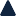 70.000.00060.000.00050.000.00040.000.00030.000.00020.000.00010.000.0000-10.000.000UKUPNI PRIHODI	UKUPNI RASHODI	OPERATIVNI REZULTAT** razlika poslovnih prihoda i poslovnih rashoda Prihodi	Tijekom 2021. godine Društvo je ostvarilo ukupno 70.545.986 kn prihoda unutar kojih najveći udio imaju prihodi od prijevoza, obrade i zbrinjavanja komunalnog otpada u iznosu od 40.050.734 kn. Evidentirani su i prihodi od preuzetog otpadnog željeza (18.272 kn) te ostali prihodi, odnosno oprihodovane potpore i ukinuta rezerviranja (30.328.430 kn).U odnosu na prošlogodišnje izvještajno razdoblje isti su veći za 28%, a kao rezultat povećanja svih prihoda unutar skupine.Razrada prihoda od prodaje usluga prikazana je u nastavku:Na poziciji prihodi od prodaje robe (18.272 kn) evidentirani su prihodi od zbrinjavanja željeza koji su ostvareni prilikom isporuke tvrtki Sekundar usluge d.o.o..Prihodi od subvencija, dotacija, refundacija i sl. odnose se na:prihode od potpora za IPA projekt u iznosu od 17.435.004 kn (sufinanciranje od strane EU, Fonda za zaštitu okoliša i energetsku učinkovitost, Istarske županije i Ministarstva gospodarstva i održivog razvoja), a priznati su u visini troškova amortizacije dugotrajne imovine;potpore za pokriće troškova zbrinjavanja otpada u iznosu od 4.564.821 kn (Fond za zaštitu okoliša i energetsku učinkovitost);naknade štete iz redovnog poslovanja u iznosu od 213.712 kn (Sekundar usluge d.o.o. – ugovorna kazna prema čl.23 Ugovora o obavljanju usluge preuzimanja i obrade goriva iz otpada i isplata štete od strane Croatia osiguranja d.d. za prijavljenu štetu na poluprikolici te prijavljenu štetu na vratima MBO postrojenja).Osim poslovnih, Društvo je ostvarilo i financijske prihode u iznosu od 116.303 kn na ime redovne kamate po a' vista računu, te ostale izvanredne prihode i prihode od otpisa obveza u iznosu od32.247 kn. Rashodi	U izvještajnom razdoblju Društvo je evidentiralo ukupno 72.776.660 kn rashoda te su kao takvi veći za 35% u odnosu na 2020. godinu. Povećanje je rezultiralo većim poslovnim i financijskim rashodima.Poslovni rashodi (72.644.369 kn) bilježe većinski udio u ukupnim rashodima. Čine ih materijalni troškovi (udio 11%), troškovi usluga (35%), troškovi osoblja (udio 10%), troškovi amortizacije (30%) te ostali troškovi poslovanja (13%).Materijalni troškovi evidentirani su u iznosu 8.147.086 kn unutar kojih je najznačajniji trošak energije (5.760.176 kn) i utrošeni materijali i rezervni dijelovi za održavanje (1.073.465 kn).Troškovi usluga (25.600.808 kn) bilježe dvostruko povećanje u odnosu na prethodnu godinu prvenstveno radi povećanja troškova komunalnih usluga, točnije usluga zbrinjavanja goriva iz otpada (SRF). Ostali najzastupljeniji troškovi unutar skupine jesu troškovi usluga održavanja (6.167.008 kn), troškovi premija osiguranja (1.034.562 kn) te troškovi ostalih usluga (1.503.925 kn). Troškovi ostalih usluga pretežito se odnose na praćenje stanja okoliša, analize otpadnih voda, troškove autoputa teretnih vozila te izrade geodetskih elaborata.Troškovi osoblja ostvareni su u iznosu od 7.625.715 kn, te bilježe povećanje za 10% u odnosu na 2020. godinu (prosječan broj zaposlenih u 2021. iznosio je 44, a u 2020. 43).Obračunata amortizacija u 2021. godini iznosi 21.641.517 kn što je povećanje za 11% u odnosu na prethodnu godinu. Stope amortizacije po skupinama imovine prikazan je u dijelu izvještaja 1. Dugotrajna imovina.Ostali troškovi poslovanja (9.629.243 kn) najvećim se dijelom odnose na troškove rezerviranja (9.337.415 kn) spomenutih u dijelu Izvještaja 2. Rezerviranja.Financijski rashodi evidentirani su u iznosu od 123.651 kn na ime kamata po kreditu u Zagrebačkoj banci, zateznih kamata te negativnih tečajnih razlika.Ostali rashodi, odnose se na novčanu naknadu za neispunjenje kvote zapošljavanja osoba s invaliditetom i obvezu po prekršajnom nalogu Inspektorata zaštite od požara, eksploziva i oružja Rijeka. Rezultat poslovanja	Obzirom na ostvarene prihode i rashode u 2021. godini, ostvaren je negativan poslovni rezultat uiznosu od 2.230.674 kn.Izvještaj 4.DODATNI PODACI Broj i struktura zaposlenih	Na dan 31.12.2021. godine u Društvu je bilo zaposleno 43 radnika, tj. 2 radnika manje u odnosuna posljednji dan 2020. godine.Prikazane neto plaće prikazuju ukupni oporezivi dohodak koji je primio radnik, uključujući prekovremene sate i ostale naknade.Na dan 31.12.2021. god. u odnosu na 31.12.2020. god. ukupan broj zaposlenih je manji za 2 djelatnika, a odnosi se na radno mjesto "Koordinator odnosa s javnošću" (1 izvršitelj zaposlen od 2020. god. do 08.03.2021, god. te 1 izvršitelj u razdoblju od 17.05.2021. god. do 08.07.2021. god.) te na radno mjesto Pomoćni radnik (1 izvršitelj).Izmjenom i dopunom Odluke o sistematizaciji radnih mjesta od ožujka 2021. god. predviđeno je novo radno mjesto „Proizvodni radnik“ u Odjelu MBO postrojenja te su 4 izvršitelja zaposlena na radnom mjestu „Pomoćni radnik“ zaposlena na radnom mjestu „Proizvodni radnik“.Izmjenom i dopunom Odluke o sistematizaciji radnih mjesta od ožujka 2021. god. predviđeno je novo radno mjesto „Koordinator zaštite zdravlja i sigurnosti“ te je u kolovozu 2021. god. zaposlen1 izvršitelj. Do 30.09.2021. god. na radnom mjestu „Koordinator zaštite okoliša, kvalitete i gospodarenja otpadom“ bio je 1 izvršitelj. Struktura radnih sati u 2021. godini	 Investicije i izvori financiranja	Ukupne investicije u 2021. godini iznosile su 8.779.371 kn, a financirane su bespovratnim sredstvima – potporama FZOEU, (2.487.176 kn), kreditom (5.886.242 kn), te vlastitim sredstvima (405.953 kn).Investicije su razrađene u dijelu izvještaja 1. Dugotrajna imovina. Podaci vezani za djelatnost i fizički podaci o poslovanju	Tijekom izvještajnog razdoblja Društvo je ostvarilo ukupno 40.069.006 kn prihoda s osnove prijevoza, obrade i zbrinjavanja komunalnog otpada.Prema pretovarnim stanicama najviše je prihoda obračunato za područje Pule (30% prihoda), Poreča (22% prihoda), Umaga (16% prihoda) te Rovinja (13% prihoda)U 2021. godini prikupljeno je ukupno 69.564 tona otpada. U postocima prikupljene količine po isporučiteljima usluge iznose:Tijekom 2021. godine Društvo je prema Ugovoru o usluzi preuzimanja zbrinjavanja željeza satvrtkom Sekundar usluge d.o.o. ostvarilo 18.272 kn prihoda.Također je izvršena usluga prema tvrtki Ekoplus d.o.o., odnosno preuzeto je 223 tona otpada pri čemu je ostvaren prihod u iznosu do 120.866 kn.Izvještaj 5.POKAZATELJI Ocjena poslovanja	Na posljednji dan izvještavanja pokazatelji po zaposlenom bilježe porast u sve tri kategorije.Društvo je također iskazalo visoki porast tekuće i ubrzane likvidnosti (ubrzana likvidnost – 5,16, tekuća likvidnost 5,21) u odnosu na 2020. godinu.Pokazatelj zaduženosti prikazuje zaduženost od 99%, no ukoliko se iz izračuna izostave pasivna vremenska razgraničenja (prihod budućeg razdoblja), stvarno zaduženje iznosi 26% što je povećanje od 4% u odnosu na prethodnu godinu.Pokazatelji aktivnosti ukazuju na sporiji obrtaj imovine u poslovanju, te da prosječno trajanje naplate od kupaca iznosi 72 dana (78 dana u 2020.).Ekonomičnost poslovanja (poslovni prihodi/poslovni rashodi) ukazuje da Društvo na 31.12.2021. godine poslovne rashode nije moglo podmiriti iz poslovnih prihoda.S obzirom na ostvareni negativni rezultat, pokazatelji profitabilnosti su negativnog predznaka.Izvještaj 6.REALIZACIJA PLANA POSLOVANJA Realizacija plana prihoda i rashoda	U odnosu na usvojenu I izmjenu i dopunu Poslovnog plana za 2021. god. od 9. travnja 2021. godine, Društvo je ostvarilo 6% veće prihode od prodaje usluga. Sa druge strane realizirani su manji prihodi od ukidanja dugoročnih rezerviranja i prihodi od potpora.Poslovni rashodi su ostvareni u 89%-nom iznosu od planiranog. Rezultat toga jest niža realizacija od planiranog svih grupa troškova unutar skupine, a posebno troškova usluga.EUROPERACIJA 1.1.2. Kaštijun33.566.945,13Radovi – izvođenje24.301.647,79Radovi – izvođenje dodatnih radova2.530.000,00Usluga – Nadzor ugovor2.185.760,82Usluga - Nadzor DNP32.005,45Usluga - Nadzor – novi362.084,11Usluga - Tehnička pomoć308.506,37Usluga - Odnosi s javnošću430.667,92Oprema Grupa 11.991.750,00Oprema Grupa 2291.700,00Oprema Grupa 3629.287,09Oprema Grupa 4327.635,58Oprema Grupa 5130.900,00INSPEKCIJADATUM NADZORAPREDMET NADZORAMJERA PO ZAPISNIKU:IZVRŠENJE MJERESANITARNA INSPEKCIJA24.05.2021.u sklopu kooridiniranog insnadzoraNEMA/VODOPRAVNA INSPEKCIJA24.05.2021.u sklopu kooridiniranog insnadzoraNEMA/INSPEKCIJA ZAŠTITE OD POŽARA25.05.2021.u sklopu kooridiniranog ins nadzoraukloniti biljno raslinje diljem ŽCGOukloniti bale ispred hidranta ispred MBOotkloniti nepravilnost kod 2 aspiracijska javljača dima koji trenutno javljaju greškuMjera iz točke 3. Iz zapisnika o inspekcijskom nadzoru KLASA 214-02/21- 01/1325, URBROJ: 511-01-378-21-1.V.G od 17. studenog 2022. godine je izvršena.INSPEKCIJA CIVILNE ZAŠTITE26.05.2021.u sklopu kooridiniranog insnadzoraNEMA/INSPEKCIJA ZAŠTITE NA RADU26.05.2021.u sklopu kooridiniranog ins nadzoraoznačiti obavezan smjer kretanja na transportnom putu između zgrade porte i UPOV postrojenja, odnosno označiti obavezan smejr kretanja oko postrojenja sa vertikalnom i horizintalnom signalizacijomobavljanje radnim pstupaka rukovanja i upravljanja viličarom protivno pravilima ZNR, pri čemu je poslodavac obvezan poduzeti odgovarajuće mjere kako bi viličar bio zaključan dok se ne koristi te osigurati da se ključevi viličara nalaze kod ovlaštenog radnikaIzvršenoINSPEKCIJA ZAŠTITE OKOLIŠA25. i 28.05.2021.u sklopu kooridiniranog insnadzora- naređuje se predaja KB19 08 08* ovalštenom sakupljaču i o tomeobavijestiti inspekciju dostavom PLIzvšenoELEKTROENERGETSKA INSPEKCIJA01.06.2021.u sklopu kooridiniranog insnadzoraNEMA/INSPEKCIJA ZAŠTITE OKOLIŠA17.08.2021.kontrola izvršenja mjerenaređene zapisnikom od 28. svibnja 2021.utvrđeno je da je izvršena mjera po zapisniku od 28.05.2021./DUGOTRAJNA IMOVINA 222.949.565  90% 209.869.272  90%94NEMATERIJALNA IMOVINA5.746.4083%5.414.2823%94Izdaci za razvoj00/Koncesije, patenti, licencije, robne i uslužne marke, softver i sl.340.778316.12793Goodwill00/Predujmovi za nabavu nematerijalne imovine00/Nematerijalna imovina u pripremi00/Ostala nematerijalna imovina5.405.6305.098.15594MATERIJALNA IMOVINA217.203.15797%204.454.99097%94Zemljište00/Biološka imovina00/Građevinski objekti101.449.27798.060.39197Postrojenje i oprema95.842.06783.675.09987Alati, pogonski inventar i transportna imovina19.686.29220.114.243102Predujmovi za materijalnu imovinu00/Materijalna imovina u pripremi218.4482.601.7961191Ostala materijalna imovina7.0733.46149Ulaganje u nekretnine00/FINANCIJSKA IMOVINA00%00%/Udjeli/dionice povezanih poduzetnika00/Sudjelujući interesi/udjeli00/Dani zajmovi povezanim poduzetnicima00/Dani zajmovi sudjelujućim poduzetnicima00/Dani zajmovi, depoziti i sl.00/Ulaganja u vrijednosne papire00/Ostala dugotrajna financijska imovina00/POTRAŽIVANJA00%00%/Potraživanja s osnove prodaje na kredit, od povezanih poduzetnika iostala potraživanja000/Odgođena porezna imovina000/KRATKOTRAJNA IMOVINA23.794.66623.794.666  10%23.203.440  10%  10%98ZALIHE120.684120.6841%207.2981%1%172Sirovine i materijal120.684120.684207.298172Proizvodnja u tijeku, nedovršeni proizvodi ili poluproizvodi000/Gotovi proizvodi000/Trgovačka roba000/Predujmovi za zalihe000/Ostala imovina namjenjena prodaji000/POTRAŽIVANJA7.346.2737.346.27331%7.890.61434%34%107Potraživanja od povezanih poduzetnika000/Potraživanja od sudjelujućih poduzetnika000/Potraživanja od kupaca6.806.9676.806.9676.432.00094Potraživanja od radnika i članova000/Potraživanja od države i drugih institucija515.270515.2701.428.626277Ostala potraživanja24.03624.03629.988125FINANCIJSKA IMOVINA000%00%0%/Udjeli/dionice povezanih poduzetnika000/Sudjelujući interesi/udjeli000/Dani zajmovi povezanim poduzetnicima000/	Pozicija		31.12.2020.		31.12.2021.	  IND Dani zajmovi sudjelujućim poduzetnicima00/KAPITAL I REZERVE5.204.8432%2.974.1691%57Upisani temeljni kapital27.961.40027.961.400100Kapitalne pričuve00/Zakonske rezerve00/Rezerve za vlastite dionice00/Vlastite dionice/udjeli (odbitna stavka)00/Ostale rezerve (osim revalorizacijskih rezervi)00/Revalorizacijske rezerve i rezerve fer vrijednosti00/Zadržana dobit00/Preneseni gubitak23.699.70022.756.55796Dobit tekuće godine943.14300Gubitak tekuće godine02.230.674/Manjinski interes00/REZERVIRANJA11.773.5505%12.996.9956%110Rezerviranja za mirovine, otpremnine i sl.00/Rezerviranja za porezne obveze00/Druga rezerviranja11.773.55012.996.995110DUGOROČNE OBVEZE34.268.51514%39.578.35417%115Obveze prema povezanim poduzetnicima00/Obveze prema sudjelujućim poduzetnicima00/Obveze za zajmove, depozite i sl.00/Obveze prema bankama i drugim financijskim institucijama6.756.59512.083.334179Obveze za predujmove00/Obveze prema dobavljačima00/Obveze po vrijednosnim papirima00/Ostale dugoročne obveze27.511.92027.495.020100Odgođena porezna obveza00/KRATKOROČNE OBVEZE7.492.9843%4.454.0472%59Obveze prema povezanim poduzetnicima00/Obveze prema sudjelujućim poduzetnicima00/Obveze za zajmove, depozite i sl.010.000/Obveze prema bankama i drugim financijskim institucijama355.610635.965179Obveze za predujmove00/Obveze prema dobavljačima6.335.8113.226.74251Obveze po vrijednosnim papirima00/Obveze prema radnicima361.220371.858103Obveze za poreze, doprinose i druga javna davanja436.473209.48248Ostale kratkoročne obveze3.87000PASIVNA VREMENSKA RAZGRANIČENJA188.043.47576%173.095.64774%92Odgođeno plaćanje troškova i prihod budućeg razdoblja188.043.475173.095.64792UKUPNA PASIVA246.783.367100%233.099.212100%94Vrijednosna usklađivanja potraživanja od kupaca00/Utvrđeni manjkovi00/Troškovi kazni, penala i naknada šteta13.3338.64065Ostali izvanredni rashodi79.12000UKUPNI RASHODI	 53.972.405100% 72.776.660100%  135REZULTAT POSLOVANJA PRIJE POREZA		943.143  -2.230.674	/Pozicija31.12.2020.31.12.2021.INDPokazatelji po zaposlenomPrihod po zaposlenom1.220.345,501.640.604,32134Trošak po zaposlenom1.199.386,771.692.480,46141Troškovi osoblja po zaposlenom153.816,62177.342,22115Pokazatelji likvidnostiUbrzana likvidnost3,165,16163Tekuća likvidnost3,185,21164Pokazatelji zaduženostiZaduženost0,980,99101Vlastito financiranje0,020,0161Pokazatelji aktivnostiObrtaj ukupne imovine0,220,30136Trajanje naplate potraživanja u danima77,7371,6092Pokazatelji ekonomičnostiEkonomičnost poslovanja1,020,9795Ekonomičnost financiranja1,130,9483Pokazatelji profitabilnostiBruto profitna marža0,02-0,03/Rentabilnost imovine (ROA)0,00-0,01/Rentabilnost kapitala (ROE)0,18-0,75/Vrijednosna usklađivanja kratkotrajne materijalne imovine00/0//Vrijednosna usklađivanja potraživanja od kupaca00/0//Utvrđeni manjkovi00/0//Troškovi kazni, penala i naknada šteta13.333008.64065/Ostali izvanredni rashodi79.12020.00025000UKUPNI RASHODI53.972.40582.347.18815372.776.66013588REZULTAT POSLOVANJA PRIJE POREZA943.143-9.842.647/-2.230.674/23R.br.Vrsta nematerijalne imovineSadašnja vrijednost 01.01.2021.Nabava tijekom godineAmortizacija 2021.Sadašnja vrijednost31.12.2021.1.Ugovor za višegodišnje pravo građenja na k.č.3337/1k.o. Pula309.770016.900292.8702.Nematerijalna imovina aktivna (dokumentacija, projektiranje i ispitivanje za ŽCGO)5.405.6300307.4755.098.1553.Program za računalo, internetske stranice31.00807.75223.256Nematerijalna imovina (kn)Nematerijalna imovina (kn)5.746.4080332.1275.414.281R.br.Vrsta materijalne imovineSadašnja vrijednost 01.01.2021.Nabava tijekom godineAmortizacija 2021.Sadašnja vrijednost31.12.2021.1.Građevinski objekti (poslovne zgrade, ograde, putovi, parkirališta, infrastruktura i priključci)101.449.2772.412.6315.801.51798.060.3912.Postrojenja (MBO, uređaji, strojevi)95.245.445011.997.73083.247.7153.Oprema (uredska, grijanje/hlađenje, zaštita na radu i protupožarna zaštita, ostala oprema)596.62237.495206.734427.3834.Alati, pogonski inventar i transportna imovina19.686.2923.744.6493.316.69820.114.2435.Materijalna imovina u pripremi218.4482.584.59602.601.7966.Ostala materijalna imovina7.07303.6123.461Materijalna imovina (kn)Materijalna imovina (kn)217.203.1578.779.37121.527.539204.454.990R.br.KUPCISTANJE NA 31.12.2021. (kn)1Pula Herculanea d.o.o., Pula2.155.8052Usluga Poreč d.o.o., Poreč973.84036. maj d.o.o., Umag941.2804Komunalni servis d.o.o., Rovinj711.8805Med Eko Servis d.o.o., Medulin461.9456Contrada d.o.o., Vodnjan365.85071. maj d.o.o., Labin356.6808Usluga d.o.o., Pazin352.9809Park d.o.o., Buzet111.740UKUPNO6.432.000R.br.DOBAVLJAČISTANJE NA 31.12.2021. (kn)1TRGOMETAL d. o. o.969.3902DEZINSEKCIJA, d. o. o.451.2733HEP ELEKTRA d.o.o. za opskrbu električnom energijom433.5524IN AQUA d.o.o.246.5635CRODUX DERIVATI DVA društvo s ograničenom odgovornošću za trgovinu naftnim derivatima i plinovima150.9846ROJNIĆ MARKO-ISTARSKA GROTA II84.4007HEP-Operator distribucijskog sustava d.o.o.81.5618PARTNER ELECTRIC društvo s ograničenom odgovornošću za usluge zaštite56.0259MONTELEKTRO automatizacija i elektrotehnički inženjering, d. o. o.55.12510WISINTIN d. o. o.53.60011Ostali644.271UKUPNO3.226.742Kupac2020.2021.IndeksPula Herculanea d.o.o., Pula12.080.63812.122.372100Usluga Poreč d.o.o., Poreč7.340.8818.771.5621196. maj d.o.o., Umag2.810.2246.400.704228Komunalni servis d.o.o., Rovinj4.516.9605.356.4161191. maj d.o.o., Labin2.246.0482.134.75295Med Eko Servis d.o.o., Medulin1.580.4721.991.308126Usluga d.o.o., Pazin1.852.3681.626.81688Contrada d.o.o., Vodnjan962.5921.035.762108Park d.o.o., Buzet490.176490.176100Ekoplus d.o.o.504.602120.86624UKUPNO34.384.96140.050.734116Radno mjestoPredviđenakvalifikacijaBroj djelatnikaProsječna mjesečna neto plaća (kn)Prosječna mjesečna neto plaća (kn)Radno mjestoPredviđenakvalifikacijaBroj djelatnika2020.2021.Član uprave društvaVSS/VŠS114.35215.593Savjetnik upraveVSS/VŠS113.43914.158Operateri vage i reciklažnih dvorištaSSS26.2826.692Voditelji sektoraVSS210.94211.252Voditelji odjelaVSS/VŠS/SSS59.2719.926Procesni operateri (inženjeri/tehničari)VSS/VŠS/SSS67.9518.816KoordinatorVSS/VŠS/SSS17.6729.830OperateriVŠS/SSS/KV37.2947.428Tehničari za održavanjeVŠS/SSS36.6667.222Vozači teretnih vozila i radnih strojevaKV96.3977.489Referenti (jedan od izvršitelja je na pola radnog vremena)VŠS/SSS25.4015.658Bravar-skladištarSSS/KV17.2577.294Laboratorijski tehničarSSS16.8486.952Proizvodni radniciSSS/KV406.054Pomoćni radniciNSS24.7794.783UKUPNO43Efektivn i sati radaDržavn i praznikSati rada na blagda nSati prekid a bez krivnje radnikaSati godišnje g odmoraSati bolovanj a na teret DruštvaSati bolovanj a na teret HZZO-aPrekovremeni radPlaćen i dopustUkupn o66.7242.1395242.95611.9492.2551560137186790.34573,85%2,36%0,58%3,27%13,23%2,50%1,73%1,52%0,96%100%Pretovarna stanicaSakupljeni otpad (u %)Pula32%Poreč21%Umag16%Rovinj13%Medulin5%Labin5%Pazin4%Vodnjan3%Buzet1%